First Aid Quiz 33, Communication and Casualty Care 2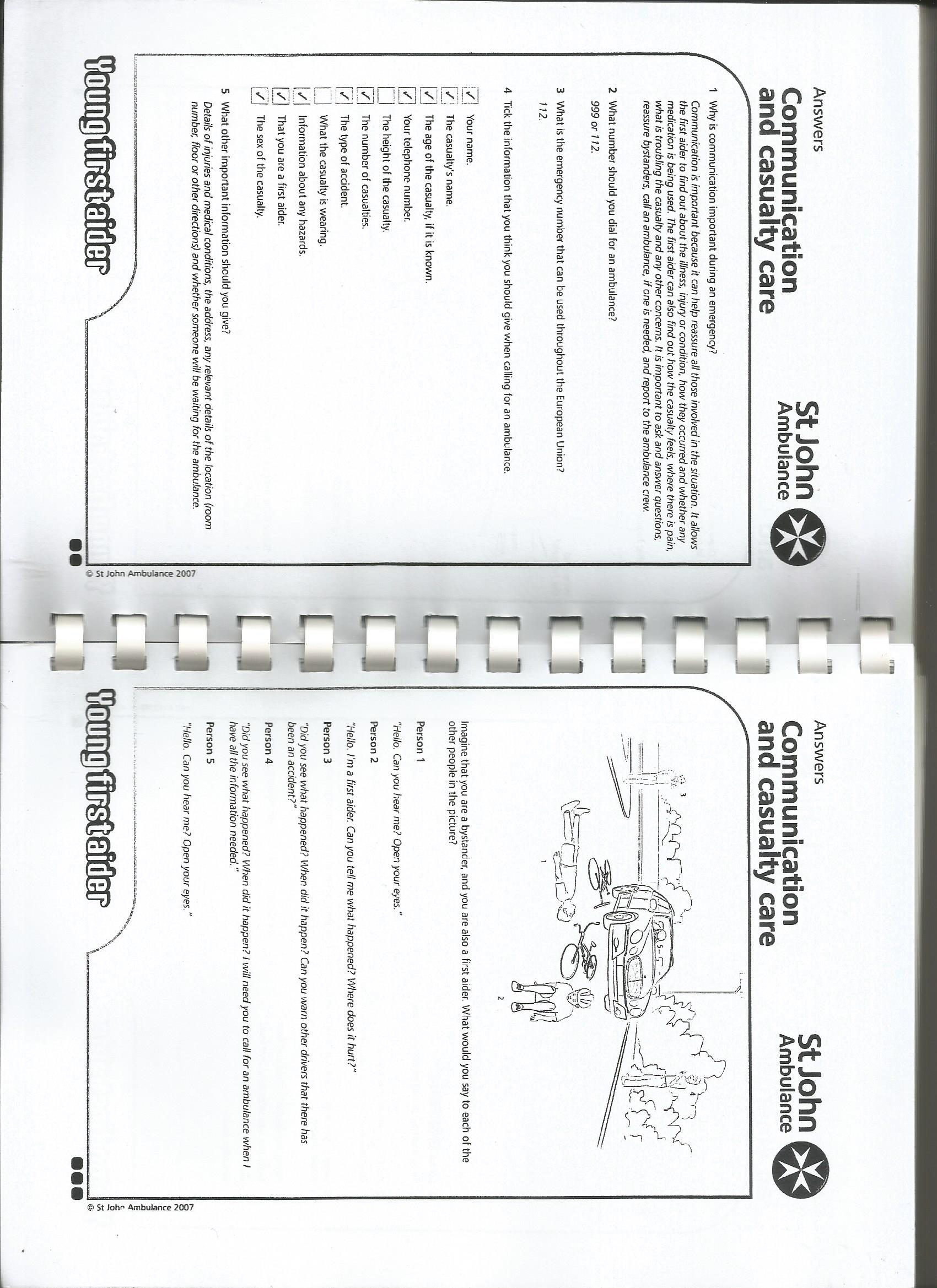 